МДОУ «Детский сад «Дюймовочка»        г. Переславль-ЗалесскийФестиваль летних тематических мероприятий с воспитанниками МДОУРазвлечение для детей дошкольного возраста«Путешествие по сказкам с девочкой Веснушкой»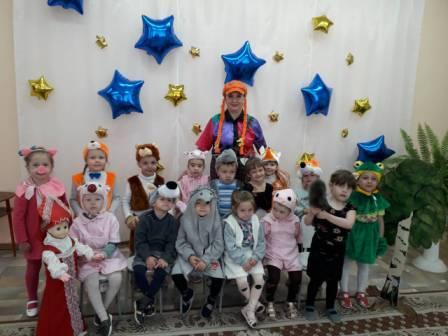 Провела и подготовила: воспитатель Зуева Г.А.Цель:Закрепить знания о русских народных сказках.Задачи:  1. Формировать умение определять сказку по загадкам и знакомым отрывкам из сказок.2. Развивать диалогическую речь детей.3. Развивать эмоциональную отзывчивость, коммуникативные способности, умение работать в коллективе.4. Развивать воображение, фантазию, мышление.5. Способствовать развитию слухового внимания;6. Способствовать снятию мышечного напряжений (физ. минутки) .Ход занятияСтук в дверь. Входит Веснушка-веселушка: Здравствуйте, ребята!Дети: Здравствуйте!Веснушка - веселушка: Я прилетела к вам в гости из Волшебной страны Сказок. Ребята, с собой я принесла волшебный мешочек, в котором собраны все самые любимые сказки. А вы любите сказки? (Ответы детей). Тогда, друзья, мы отправляемся с вами в чудо-сказку. Но сначала мы все вместе скажем волшебные слова, без них мешочек со сказками не откроется: «Крекс, фекс, пекс». (Достаем загадку). Я вам прочитаю, а вы угадайте, что это за сказка?Загадка:Ждали маму с молоком.А пустили волка в дом.Кто же были эти,Маленькие дети?(Ответы детей, козлята из сказки «Волк и семеро козлят»)Ой, какие вы молодцы! Ребята, правильно поступили козлята? Можно незнакомых в дом пускать? (Ответы детей) А мы с Вами сделаем гимнастику для пальчиков «Коза»- Шел старик дорогою- Нашел козу безрогую.- Давай, коза, попрыгаем,- Ножками подрыгаем.- А коза бодается,- А старик ругается.Кто попытается достать следующую сказку? Говорим все волшебные слова: «Крекс, фекс. пекс» и достаем загадку.ЗагадкаВ этой сказке кошка, внучка, мышь и есть собачка Жучка,Дружно деду с бабой помогали, еле-еле из земли ее достали.Ребята что это за сказка? (Репка) Правильно, ребята! Какие вы все молодцы! Все сказки знаете!Вставайте все врассыпную и мы поиграем. Игра «Репка».В огороде дедкаРепку посадил.(присели)И водой из лейкиРепку он полил.(тихонько поднимаемся)Расти, расти, репка,И сладка, и крепка.(тянемся вверх на носочках)Выросла репкаВсем на удивленье(подняли плечики)Большая –пребольшая,Всем хватит угощенья.(руки в стороны)Выросла репкаИ сладка, и крепка.(тянемся вверх на носочках)Ребята, ничем вас не удивишь! Но вот эту сказку - сейчас точно не отгадаете! Кто хочет достать из моего мешочка волшебную сказку? Повторяем волшебные слова «Крекс, фекс, пекс», достаем загадку.ЗагадкаЛечит маленьких детей,Лечит птичек и зверей,Сквозь очки свои глядитДобрый доктор (Ответы детей) .Умнички! И с этой загадкой справились! Давайте, наши глазки отдохнут, сделаем гимнастику для них.Гимнастика для глаз.Открываем глазки – раз,А зажмуриваем – два.Раз, два, три, четыре,Раскрываем глазки ширеА теперь опять сомкнули,Наши глазки отдохнули.Отдохнули?Тогда приступаем к следующей загадке. Говорим волшебные слова, достаем следующую загадку:Загадка«Нам не страшен серый волк,Серый волк — зубами щелк»Эту песню пели звонкоТри веселых … .(Поросенка (Ответы детей).Как замечательно! Какие вы знатоки сказок! Наверно вы уже устали! Вставайте и мы с вами отправимся в Путешествие по сказкам.Физкультурная минутка «Сказки»Мышка быстренько бежала (бег на месте)Мышка хвостиком виляла (имитация движения)Ой, яичко уронила (наклониться, «поднять яичко»)Посмотрите-ка, разбила (показать «яичко» на вытянутых руках)Вот ее мы посадили (наклониться)И водой ее полили (имитация движения)Вырастала репка хороша и крепка (развести руки в стороны)А теперь ее потянем (имитация движения)И из репы кашу сварим (имитация еды)И будем мы от репки здоровые и крепкие (показать «силу»)Мы славная семья козлятМы любим, прыгать и скакать (подпрыгивание на месте)Мы любим, бегать и играться,Любим рожками бодаться.(указательными пальчиками обоих рукпоказывают «рожки» друг другу)Садимся на стульчики. Еще одна последняя загадка осталась в моем волшебном мешочке! Произносим волшебные слова и достаем загадку:ЗагадкаМышка дом себе нашла,Мышка добрая была,В доме том в конце концовСтало множество жильцов.(Ответы детей)Я приготовила вам еще одну игру, которая называется «Теремок»! Приглашаю Вас поиграть!Игра «Теремок».В чистом поле теремокБыл ни низок, не высок.(присели, встали руки вытянуты)Звери разные там жили,Жили дружно, не тужили.(поклон)Там и мышка (руки перед собойна носочках)И лягушка (присели)Зайчик (прыжки)С лисонькой –подружкой(повертели «хвостиком»)Серый волк –зубами щелк(показали руками «пасть»)В дружбе знали они толк.(поклон)Но набрел на теремокМишка косолапый(изобразить мишку)Раздавил он теремокСвоей огромной лапой.(кулачок об кулачок)Звери очень испугались,Поскорее разбежались(бег на месте)А потом собрались сноваЧтоб построить терем новый.(сели на стульчики)Ребята, вот и подошло наше с Вами Путешествие по сказкам! Вам понравилось? Какие сказки мы с Вами сегодня повторили? Мне очень у вас понравилось в гостях! Вы все такие молодцы, сказки все знаете, отгадывать загадки умеете! Но мне надо возвращаться в свою Волшебную страну сказок, там меня ждут мои подружки – Феи! До свидания, ребята! До новых встреч!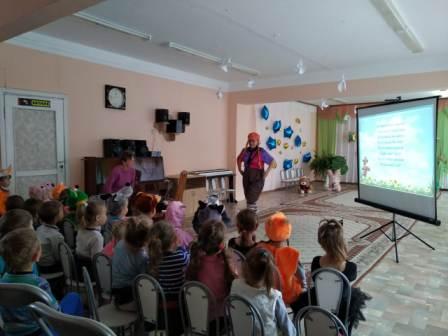 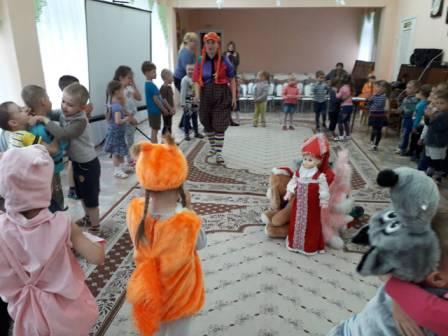 